            МКДОУ Калинихинский детский сад №6 «Берёзка»Занятие по физкультуре сюжетно-игрового типа             «МАГАЗИН ИГРУШЕК»                    (средняя группа)            Инструктор по физкультуре  Чичина И.Ф.2014г.Задачи:Закреплять двигательные навыки детей: -прыжки на двух ногах с продвижением вперед,-ходьба по гимнастической скамейке с игрушкой в руках,-подлезание под дугу. Упражнять в беге врассыпную не наталкиваясь друг на друга. Развивать ловкость, быстроту.Воспитывать организованность и умение поддерживать дружеские взаимоотношения.Оборудование и материалы:                                                                                                                игрушки по количеству детей,                                                                                                               обручи,                                                                                                                                                         гимнастическая скамейка,                                                                                                                            атрибуты для подвижной игры.Ход занятия: ВВОДНАЯ ЧАСТЬИнструктор: Ребята мы сейчас пойдем в магазин игрушек. Каждый выберетсебе одну понравившуюся игрушку.( Идут в магазин игрушек, рассматривают их.)Инструктор: Наши куклы хотят заниматься физкультурой, но не умеют...Давайте их научим.-Пойдем гулять с куклами, кто куда хочет . (ходьба врассыпную) -Теперь игрушки посадим на плечо и пойдем на носочках.(ходьба на носочках) -Несите игрушки в «домики».(в3-4 обруча)-Теперь ваши игрушки посмотрят, как вы умеете бегать.(бег обычный) -Бежим легко на носочках, рот закрыт, дышим носом.-Бежим за мной «змейкой», между обручами (бег змейкой). 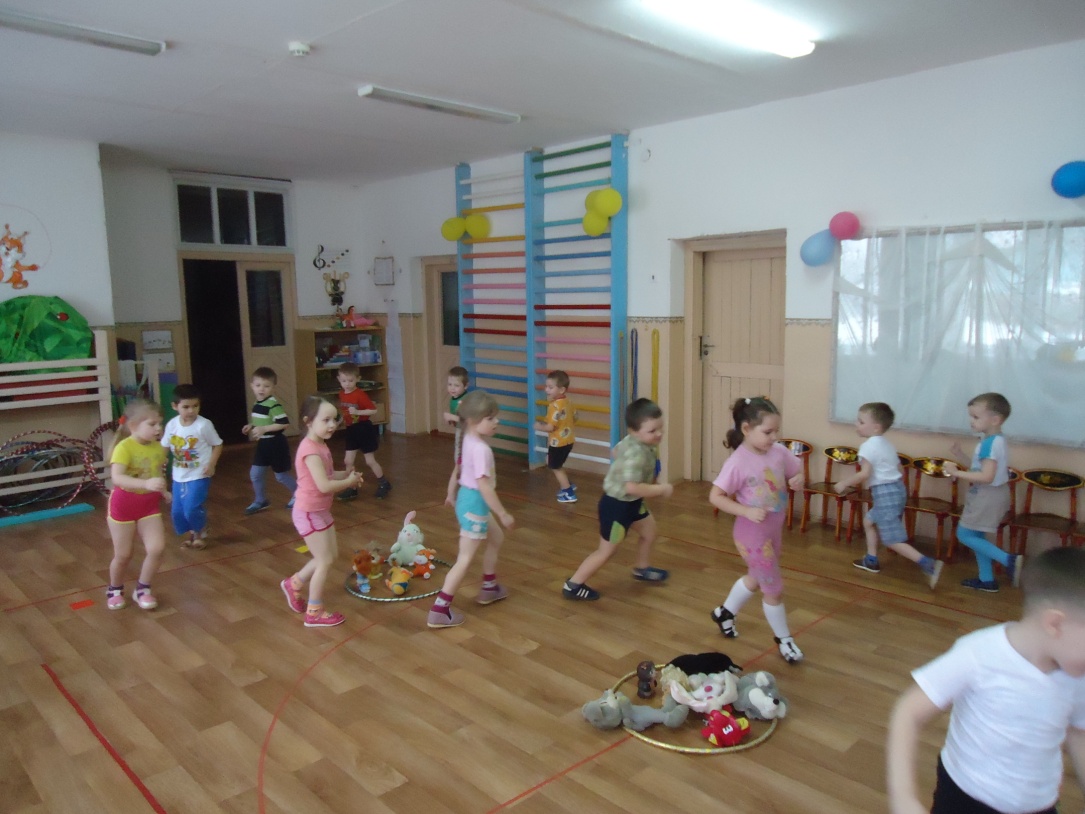 -А теперь идем, берем игрушки встаем в круг.  ОСНОВНАЯ ЧАСТЬ.Обще развивающие упражнения  С ИГРУШКАМИ Возьмите своих кукол и встаньте в круг1. «Подмигнем»И.п. Стоя ноги слегка расставлены, игрушка впереди в вытянутых руках.1-Наклонить	голову и игрушку вправо- подмигнуть ей.2-и.п.3-4.- то же в левую сторону. (Д: 6 раз) 2. «Поднимем игрушки высоко-высоко»И.п. Ноги слегка расставлены, игрушки в руках внизу.1-Поднять игрушку вверх, глядя на нее.2-и.п. (Д:6 раз)3. «Повороты вправо- влево»     И.п. Ноги слегка расставлены, игрушки в руках внизу.     1-поворот вправо, руки выпрямить вперёд.     2-и.п.     3-4-то же в другую сторону.4. «Посадим игрушки на пол»И.п. Стоя, ноги слегка расставлены, игрушку прижать к груди. 1-Присесть посадить игрушку на пол.2-Встать,	руки на пояс.3-Присесть,	взять игрушки в руки.     4-встать, и.п.5. «Поиграем с игрушками в прятки»И.п.сидя, ноги вместе, игрушка в вытянутых руках.1-согнуть ноги в коленях, спрятать игрушку, прижав к себе.     2-и.п.  (Д: 4-5 раз) 6. «Попрыгаем»И.п. Стоя, ноги слегка расставлены, игрушки впереди в прямых руках. Прыжки на месте в чередовании с ходьбой. (Д:3раза)7. «Игрушки устали»-упражнение на дыхание.      И.п. Стоя, ноги слегка расставлены, игрушки впереди в прямых руках.      1-2-глубокий вдох через нос. 3-4- выдох.ОВД.Инструктор: Ребята, пойдемте теперь погуляем с игрушками по лесу. Светит яркое солнышко! Посмотрите сколько кочек впереди.                                                1. Прыжки с кочки на кочку, продвигаясь вперед на расстояние 3-4 метра (из обруча в обруч). Инструктор: Посмотрите, ребята, впереди река течет, а через нее мостик. Давайте пройдем по нему. 2.Ходьба	 по гимнастической скамейке с игрушкой перед собой.  Инструктор: Ребята на нашем пути чья-то нора. И обойти ее нельзя, что нам делать? Давайте попробуем через норку пройти.3.Подлезание	в обруч боком с игрушкой в руках.Инструктор: Вот мы и пришли на полянку. Давайте поиграем здесь! Посадите свои игрушки и подойдите ко мне. Будем играть в игру.  Подвижная игра «САМОЛЁТЫ».Проводится игра без игрушек 1раз  (теперь прокатите свои игрушки на самолете) и 2раза с игрушками. ЗАКЛЮЧИТЕЛЬНАЯ ЧАСТЬ.Хоровод «Каравай».Инструктор: Посадите кукол в круг (большой обруч на середине зала). Поиграем в каравай как будто у них День рождения. Возьмитесь за руки.Нашим куклам в День рожденья испекли мы каравай, (ходьба по кругу) и т.д.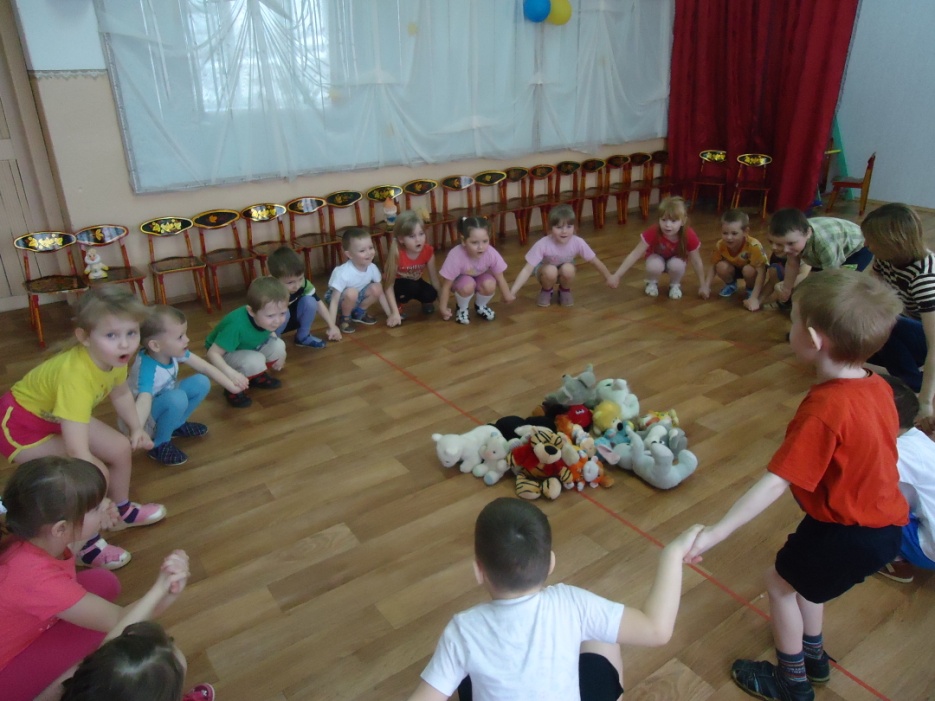 Инструктор:  Куколки устали, отвезем их домой на машинке, садитесь на скамеечку... Это как - будто машина.. .Поехали! Машина, машина Идет, гудит...